English for Mining Engineers (C.В. Суховецька) For Third year students (ГЕФ)To-do list (список завдань):P. 7 ex. Text, Part 2 - Read and translate the text, write down new unfamiliar words.  Put 6 different questions to the text.P. 7-8 ex. Text, Part 3 - Read and translate the text, write down new unfamiliar words.  Put 8 different questions to the text.P. 8 ex. Text, Part 4 - Read and translate the text, write down new unfamiliar words.  Work in pairs. Answer your opponent’s questions.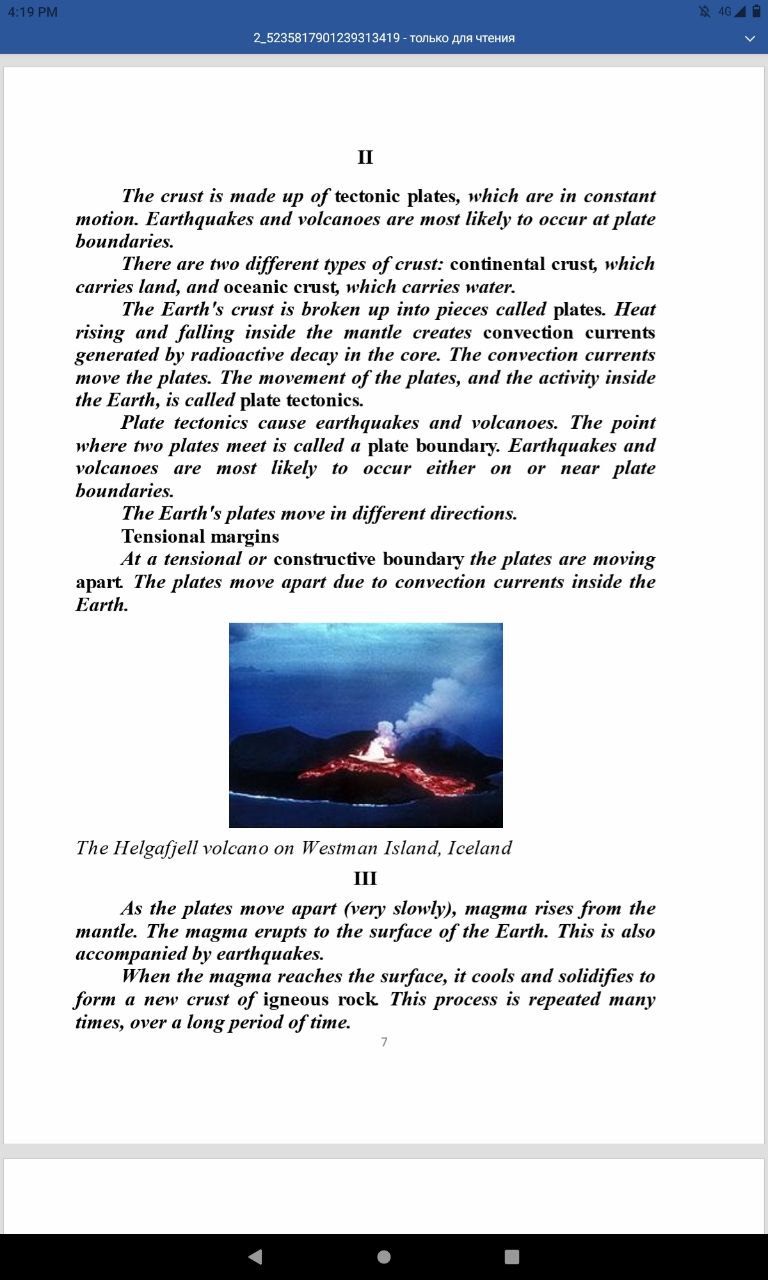 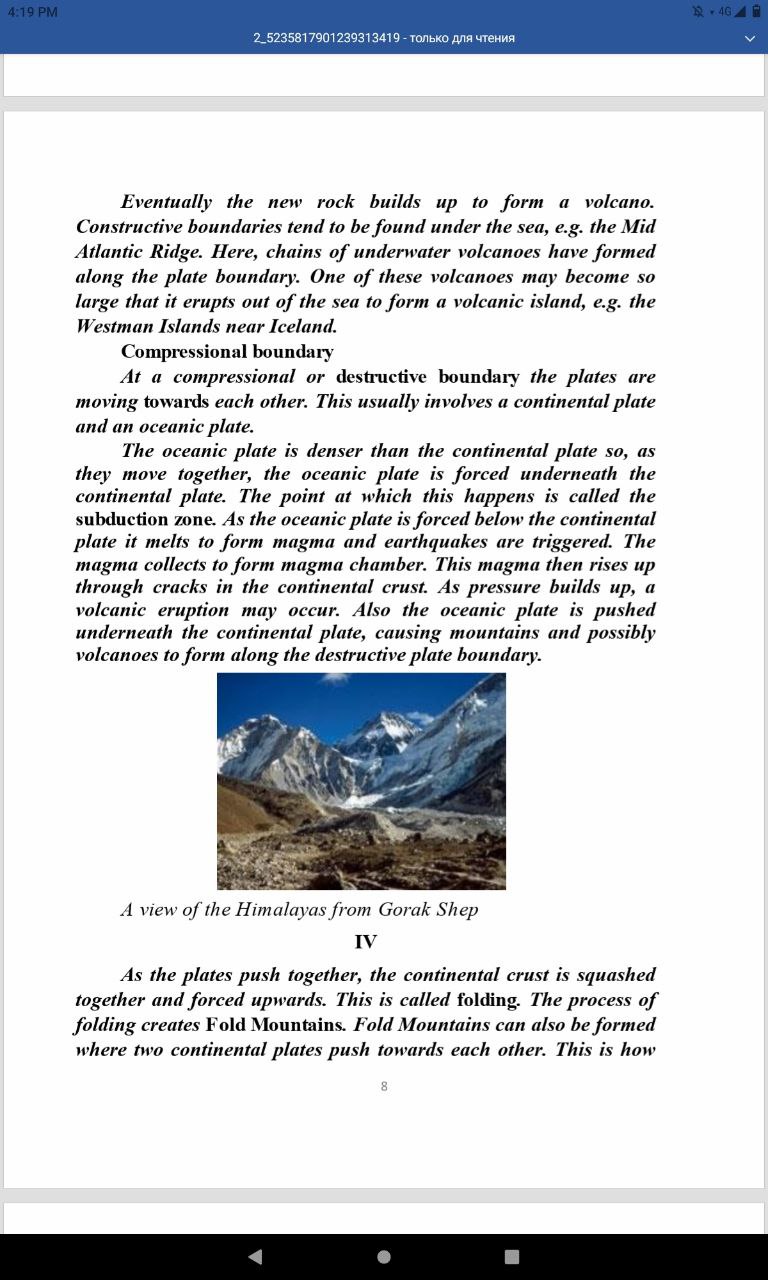 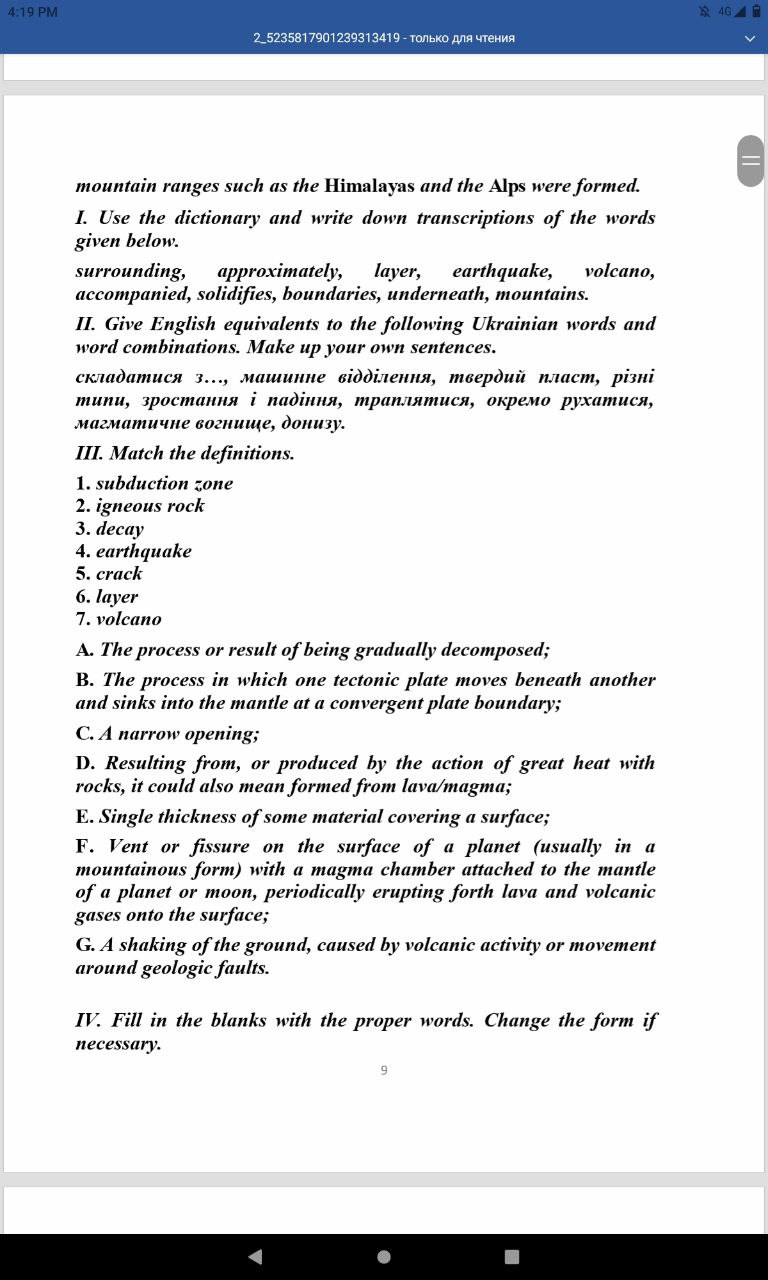 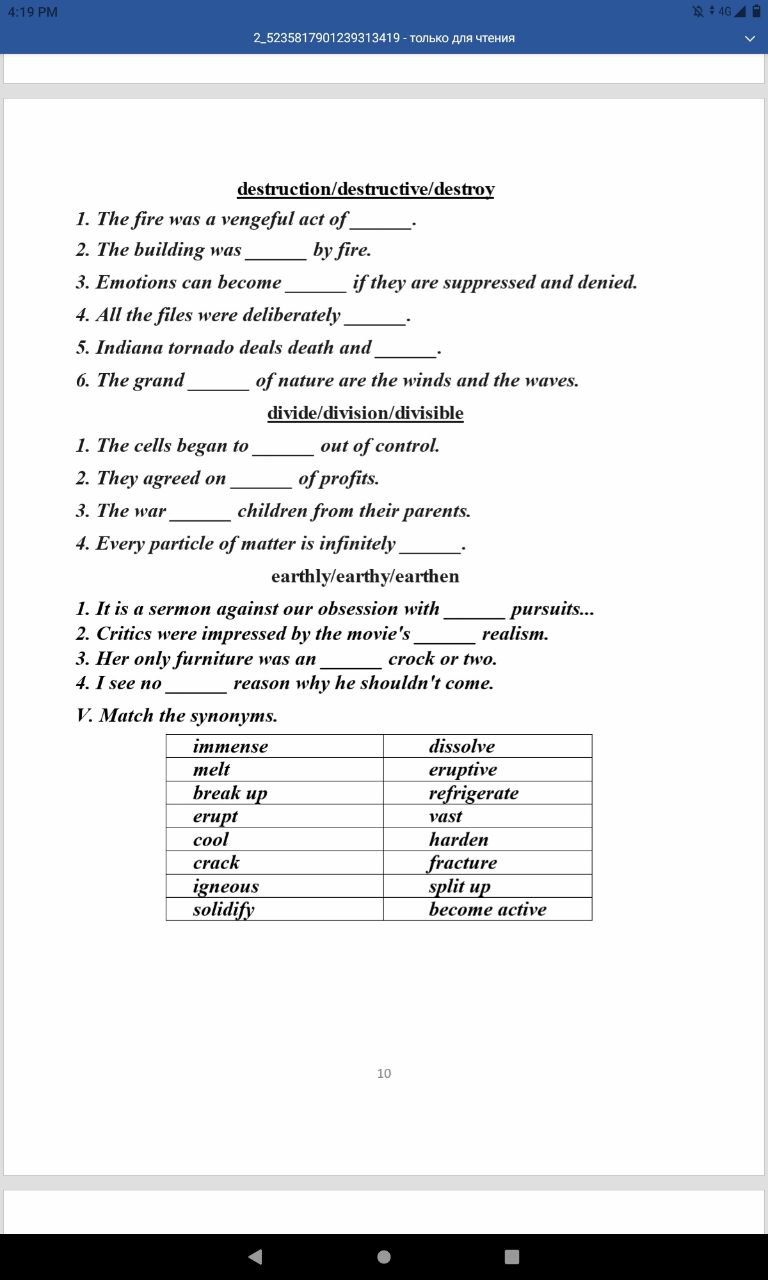 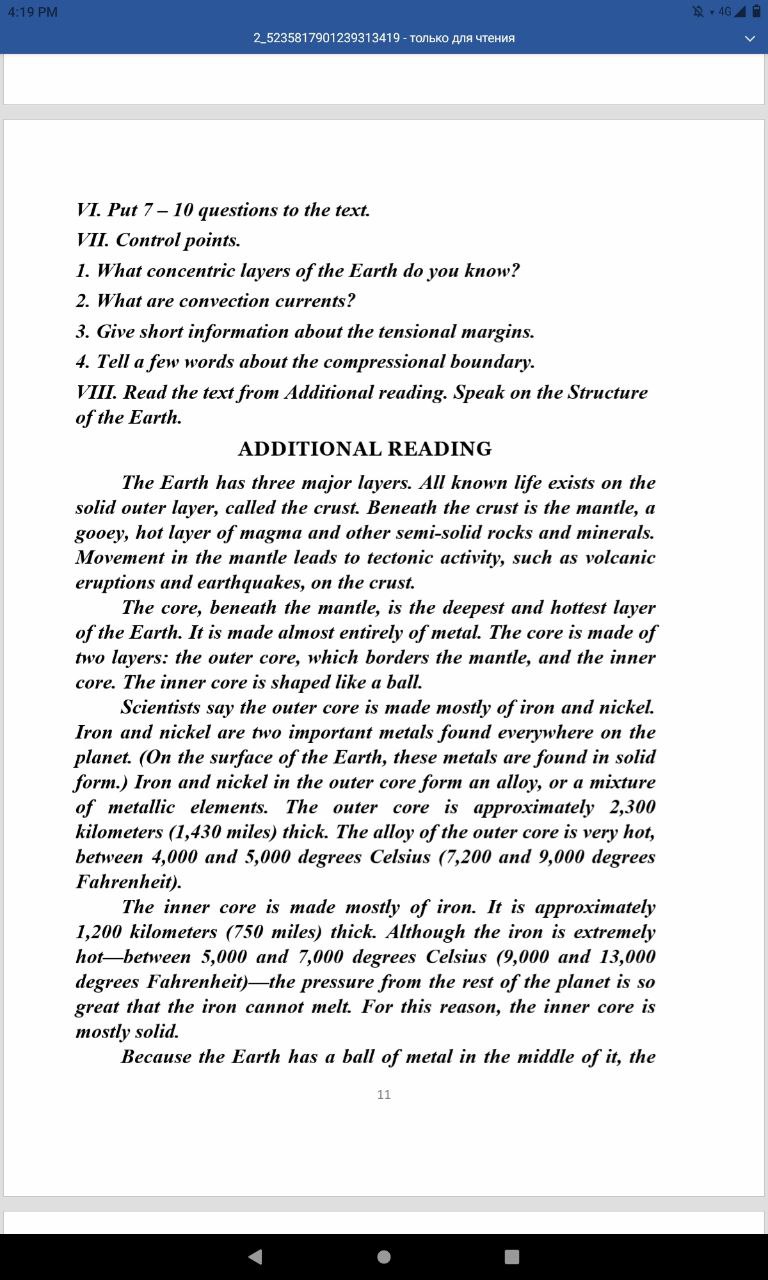 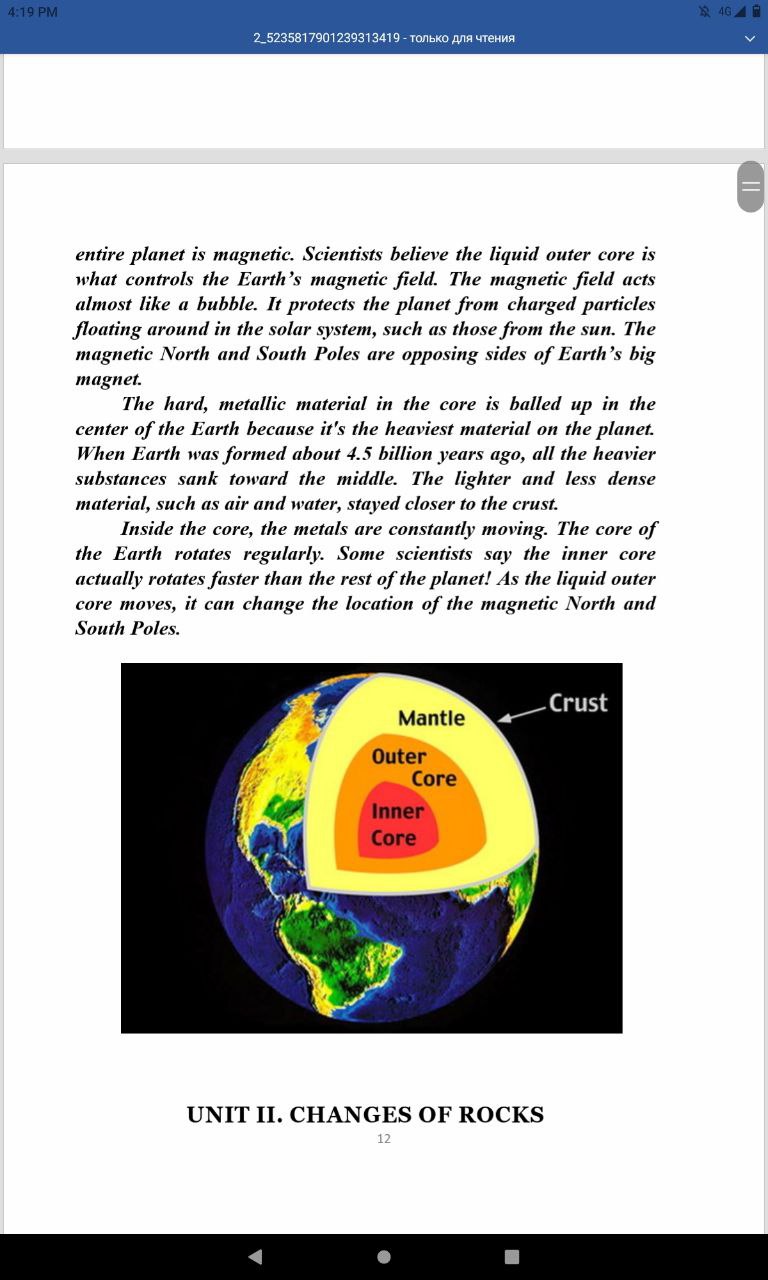 